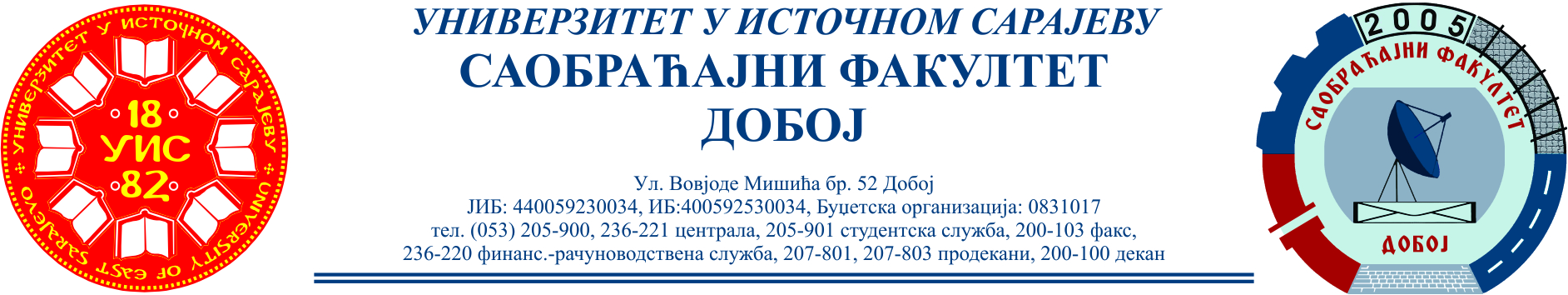 SAOBRAĆAJNI ODSIJEK	               SMJER: SVI SMJEROVI                               Školska godina: 2021/2022Predmet: TRANSPORTNA SREDSTVA I UREĐAJI RJEŠENJA ISPITNIH ZADATAKA DESETOG  ISPITNOG ROKA održanog 25.10.2022.god.ZADATAK 1: Teretno motorno vozilo „Iveco“ 35S13 kreće se po horizontalnom putu, sopstvene mase 2750 [kg] i ima ugrađenu dvodiskonsku spojnicu sa osam (8) opruga kaja ostvaruje maksimalni moment pri 2000-2200 [ ͦ  /min]  od 270 [Nm]. Obloga spojnice je od azbesta debljine δ= 5 [mm]. Navedeno motorno vozilo iz stanja mirovanja do brzine od 70 [km/h] postiže za vrijeme od 22 [s]. Ukoliko zanemarimo otpor kotrljanja i otpor vazduha potrebno je izračunati konstantnu silu F0  koja ubrzava vozilo datim ubrzanjem?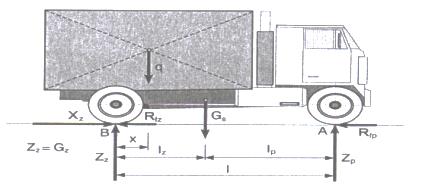 Šema sila koje djeluju na teretno motorno vozilo „Iveco“Koristeći II. Njutnov zakon da je  iz kojeg izvlačimo da je , a takođe je:Uvrstimo li relaciju za ubrzanje u jednačinu brzine jednolikog ubrzanog kretanja dobijemo: Uvrstimo li:   da bismo dobili F potrebno je usaglasiti mjerne jedinice.ZADATAK 2: Teretno motorno vozilo „Iveco“ 35S13 koji  radi u teškim uslovima rada ima ugrađenu jednodiskonsku spojnicu sa osam (8) opruga, kaja ostvaruje maksimalni moment motora pri 1800-2100 [ ͦ  /min]. Obloga spojnice je od azbesta debljine δ= 3,5 [mm], spoljnog prečnika od 250 [mm] i  širine tarne površine 51 [mm] čime ostvaruje ukupnu sila trenja od 4055 [N]. Koeficijent trenja ostvaren između obloga i tarnih površina iznosi 0,45.      Potrebno je: odrediti i usvojiti standardne prečnike diska, izračunati ukupnu tarnu površinu diska, izračunati srednji poluprečnik diska, izračunati maksimalni obrtni moment koji spojnica prenosi i izračunati obrtni moment ugrađenog motora?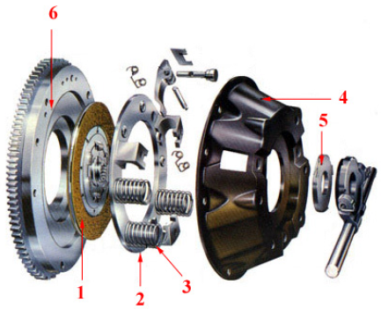 Frikciona spojnica sa spiralnim oprugama → Usvajam iz tabele T.4.1 zbirke standardni unutrašnji prečnik od 145 [mm].ZADATAK  3. Pripadajući nazivi pozicija trostepenog mjenjača sa kliznim zupčanicima: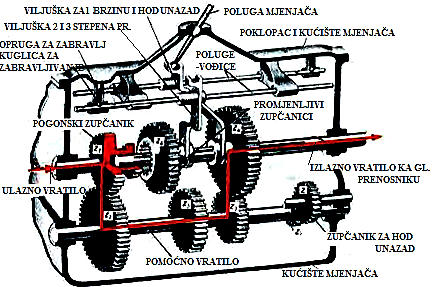 Slika 9.4. Trostepeni mjenjač sa kliznim zupčanicimaRješenja zadataka izradio predmetni profesor:                                                                                                                                                                                                                          Prof. dr Zdravko B. Nunić